КАЛУЖСКАЯ ОБЛАСТЬЗАКОНО ПОНИЖЕНИИ НАЛОГОВОЙ СТАВКИ НАЛОГА НА ПРИБЫЛЬ ОРГАНИЗАЦИЙ,ПОДЛЕЖАЩЕГО ЗАЧИСЛЕНИЮ В ОБЛАСТНОЙ БЮДЖЕТ, ДЛЯ ОТДЕЛЬНЫХКАТЕГОРИЙ НАЛОГОПЛАТЕЛЬЩИКОВ И ОБ УСТАНОВЛЕНИИ ПРАВАНА ПРИМЕНЕНИЕ ИНВЕСТИЦИОННОГО НАЛОГОВОГО ВЫЧЕТАПринятПостановлениемЗаконодательного Собрания Калужской областиот 24 декабря 2009 г. N 1512Настоящий Закон в соответствии с Налоговым кодексом Российской Федерации устанавливает пониженную налоговую ставку налога на прибыль организаций, подлежащего зачислению в областной бюджет, для отдельных категорий налогоплательщиков и право на применение инвестиционного налогового вычета.(в ред. Законов Калужской области от 23.06.2017 N 228-ОЗ, от 29.11.2018 N 403-ОЗ)Статья 1В целях реализации настоящего Закона инвесторами признаются организации, являющиеся налогоплательщиком налога на прибыль организации, реализующие (реализовавшие) на территории Калужской области инвестиционный проект в форме капитальных вложений с использованием собственных и (или) привлеченных средств.Понятия и термины применяются в настоящем Законе в значениях, определенных Налоговым кодексом Российской Федерации, Федеральным законом от 25 февраля 1999 N 39-ФЗ "Об инвестиционной деятельности в Российской Федерации, осуществляемой в форме капитальных вложений", Федеральным законом от 22.07.2005 N 116-ФЗ "Об особых экономических зонах в Российской Федерации", Федеральным законом от 31.12.2014 N 488-ФЗ "О промышленной политике в Российской Федерации", постановлением Правительства Российской Федерации от 16.07.2015 N 708 "О специальных инвестиционных контрактах для отдельных отраслей промышленности" и Законом Калужской области от 16 декабря 1998 N 31-ОЗ "О государственной поддержке субъектов инвестиционной деятельности в Калужской области".(в ред. Законов Калужской области от 03.06.2013 N 427-ОЗ, от 23.06.2017 N 228-ОЗ)Статья 21. Налоговая ставка налога на прибыль организаций, подлежащего зачислению в областной бюджет в соответствии с пунктом 1 статьи 284 Налогового кодекса Российской Федерации, устанавливается для инвесторов, реализующих (реализовавших) инвестиционные проекты на территории Калужской области, в следующих размерах для следующих категорий налогоплательщиков:1.1. Налоговая ставка налога на прибыль организаций устанавливается в размере 13,5 процента.Право на применение пониженной налоговой ставки, установленной в соответствии с настоящим подпунктом, имеют инвесторы, реализующие (реализовавшие) инвестиционные проекты, включенные в региональный перечень инвестиционных проектов, и осуществившие в течение первых трех лет начиная с даты начала срока реализации инвестиционного проекта капитальные вложения в следующих объемах в течение следующего количества последовательных налоговых периодов:(в ред. Закона Калужской области от 31.05.2023 N 375-ОЗ)При достижении инвестором, реализующим (реализовавшим) инвестиционный проект, включенный в региональный перечень инвестиционных проектов, в течение первых трех лет реализации инвестиционного проекта суммарного объема капитальных вложений, позволяющего применять пониженную налоговую ставку в течение большего количества последовательных налоговых периодов, пониженная налоговая ставка предоставляется на количество налоговых периодов, уменьшенных на количество налоговых периодов, в течение которых пониженная налоговая ставка уже применялась.(в ред. Закона Калужской области от 31.05.2023 N 375-ОЗ)1.2. Налоговая ставка налога на прибыль организаций устанавливается в следующем размере на следующее количество последовательных налоговых периодов:Право на применение пониженной налоговой ставки в соответствии с настоящим подпунктом имеют инвесторы, реализующие (реализовавшие) инвестиционный проект, который включен в региональный перечень инвестиционных проектов, отвечающие одновременно следующим требованиям:(в ред. Закона Калужской области от 31.05.2023 N 375-ОЗ)1) осуществившие в течение первых трех лет начиная с даты начала срока реализации инвестиционного проекта капитальные вложения в сумме от 3000 млн. рублей (включительно) и более;2) осуществляющие виды экономической деятельности, которым в соответствии с Законом Калужской области "О государственной поддержке субъектов инвестиционной деятельности в Калужской области" государственная поддержка оказывается в приоритетном порядке.При достижении инвестором, реализующим (реализовавшим) инвестиционный проект, включенный в региональный перечень инвестиционных проектов, применившим пониженную налоговую ставку в соответствии с подпунктом 1.1 настоящего пункта, в течение первых трех лет начиная с даты начала срока реализации инвестиционного проекта суммарного объема капитальных вложений, позволяющего применить пониженную налоговую ставку, установленную подпунктом 1.2 настоящего пункта, и осуществлении видов экономической деятельности, которым в соответствии с Законом Калужской области "О государственной поддержке субъектов инвестиционной деятельности в Калужской области" государственная поддержка оказывается в приоритетном порядке, пониженная налоговая ставка предоставляется на количество налоговых периодов, уменьшенных на количество налоговых периодов, в течение которых пониженная налоговая ставка уже применялась.(в ред. Закона Калужской области от 31.05.2023 N 375-ОЗ)1.3. Утратил силу с 1 января 2016 года. - Абзац второй статьи 6 данного документа.1.4. Утратил силу с 1 января 2018 года. - Закон Калужской области от 31.03.2016 N 63-ОЗ.1.5. Налоговая ставка налога на прибыль организаций устанавливается в размере 13,5 процента до 1 января 2024 года.(в ред. Законов Калужской области от 29.11.2018 N 403-ОЗ, от 27.09.2022 N 263-ОЗ)Право на применение пониженной налоговой ставки в соответствии с настоящим подпунктом имеют инвесторы, отвечающие одновременно следующим требованиям:- реализующие (реализовавшие) инвестиционные проекты, включенные в региональный перечень инвестиционных проектов, выручка от реализации произведенных товаров которых в соответствии с кодами видов экономической деятельности 34.10.2 и 50.10.1 Общероссийского классификатора видов экономической деятельности ОК 029-2001 (суммарно по обоим кодам) или с кодами видов экономической деятельности 29.10.2 и 45.11.1 Общероссийского классификатора видов экономической деятельности ОК 029-2014 (суммарно по обоим кодам) в общем объеме выручки от реализации произведенных товаров (работ, услуг) за налоговый (отчетный) период составляет не менее 70 процентов;(в ред. Закона Калужской области от 31.05.2023 N 375-ОЗ)- достигшие по итогам двух налоговых периодов, предшествующих налоговому периоду, в котором впервые заявлена льгота в соответствии с настоящим подпунктом, среднегодового уровня локализации не менее 45 процентов производства, рассчитанного в соответствии с приложением N 1 к Порядку, определяющему понятие "промышленная сборка" и устанавливающему применение данного понятия при ввозе на территорию Российской Федерации автокомпонентов для производства моторных транспортных средств товарных позиций 8701 - 8705 ТН ВЭД, их узлов и агрегатов, утвержденному приказом Минэкономразвития России N 73, Минпромэнерго России N 81, Минфина России N 58н от 15.04.2005.Основанием применения льготы в соответствии с настоящим подпунктом является заключение уполномоченного органа исполнительной власти Калужской области, осуществляющего реализацию государственной политики в сфере поддержки субъектов инвестиционной деятельности, о среднегодовом уровне локализации не менее 45 процентов производства.Порядок выдачи заключения, установленного абзацем пятым настоящего подпункта, утверждается приказом уполномоченного органа исполнительной власти Калужской области, осуществляющего реализацию государственной политики в сфере поддержки субъектов инвестиционной деятельности.(пп. 1.5 введен Законом Калужской области от 21.09.2017 N 239-ОЗ)2. Исключение инвестора из регионального перечня инвестиционных проектов Калужской области является основанием для прекращения применения пониженной налоговой ставки, предусмотренной настоящим Законом.(в ред. Законов Калужской области от 28.05.2018 N 333-ОЗ, от 31.05.2023 N 375-ОЗ)3. В целях применения положений подпунктов 1.1 и 1.2 настоящей статьи датой начала срока реализации инвестиционного проекта признается дата принятия решения о включении инвестора в региональный перечень инвестиционных проектов. Для инвесторов, подписавших соглашение с Правительством Калужской области о сотрудничестве (инвестиционное соглашение) до вступления в силу Закона Калужской области от 25.10.2012 N 333-ОЗ "О внесении изменений в Закон Калужской области "О понижении налоговой ставки налога на прибыль организаций, зачисляемого в областной бюджет, для инвесторов, осуществляющих инвестиционную деятельность на территории Калужской области", датой начала срока реализации инвестиционного проекта признается дата подписания такого соглашения, если иная дата не установлена соглашением о сотрудничестве (инвестиционным соглашением) с Правительством Калужской области.(в ред. Законов Калужской области от 28.05.2018 N 333-ОЗ, от 31.05.2023 N 375-ОЗ)Для инвесторов, выручка от реализации произведенных товаров которых в соответствии с кодом вида экономической деятельности 24.4 Общероссийского классификатора видов экономической деятельности ОК 029-2001 или 21 Общероссийского классификатора видов экономической деятельности ОК 029-2014) в общем объеме выручки от реализации произведенных товаров (работ, услуг) за налоговый (отчетный) период составляет не менее 70 процентов, датой начала срока реализации инвестиционного проекта признается дата, предшествующая двухлетнему периоду до даты получения лицензии на право осуществления лицензируемого вида деятельности.(абзац введен Законом Калужской области от 26.06.2015 N 743-ОЗ; в ред. Закона Калужской области от 31.03.2016 N 63-ОЗ)4. При правопреемственности в случае реорганизации юридического лица новый инвестор включается в региональный перечень инвестиционных проектов. При этом датой начала срока реализации инвестиционного проекта признается дата начала срока реализации инвестиционного проекта юридического лица, которое было реорганизовано.(в ред. Закона Калужской области от 31.05.2023 N 375-ОЗ)5. Инвестор имеет право заявить пониженную налоговую ставку, установленную подпунктами 1.1 и 1.2 пункта 1 настоящей статьи, в течение четырех последовательных налоговых периодов с даты начала срока реализации инвестиционного проекта.Данное ограничение не распространяется на инвесторов, выручка от реализации произведенных товаров которых в соответствии с кодом вида экономической деятельности 24.4 Общероссийского классификатора видов экономической деятельности ОК 029-2001 или 21 Общероссийского классификатора видов экономической деятельности ОК 029-2014) в общем объеме выручки от реализации произведенных товаров (работ, услуг) за налоговый (отчетный) период составляет не менее 70 процентов.(абзац введен Законом Калужской области от 26.06.2015 N 743-ОЗ; в ред. Закона Калужской области от 31.03.2016 N 63-ОЗ)6. Течение срока применения пониженной налоговой ставки начинается с 1-го числа налогового периода, за который была заявлена пониженная налоговая ставка в соответствии с подпунктами 1.1, 1.2 и 1.5 пункта 1 настоящей статьи, и заканчивается по истечении установленного периода применения пониженной налоговой ставки.(в ред. Закона Калужской области от 21.09.2017 N 239-ОЗ)Статья 3Для применения пониженной налоговой ставки, установленной пунктом 1 статьи 2 настоящего Закона, инвесторы должны отвечать одновременно следующим требованиям:1) отсутствие неисполненных обязанностей по уплате налогов, сборов, страховых взносов, пеней, штрафов, процентов в федеральный бюджет, консолидированный бюджет Калужской области на дату заявления налогоплательщиком налоговой льготы;(п. 1 в ред. Закона Калужской области от 28.11.2023 N 424-ОЗ)2) налогоплательщик не находится в процессе ликвидации или реорганизации, а также в отношении его не введена процедура, применяемая в деле о банкротстве, на конец каждого отчетного (налогового) периода, в котором налогоплательщик применил пониженную налоговую ставку;(в ред. Закона Калужской области от 29.05.2015 N 738-ОЗ)3) размер среднемесячной заработной платы в организации-налогоплательщике должен быть не ниже пятикратной величины (четырехкратной величины в 2023 - 2025 годах) прожиточного минимума для трудоспособного населения в Калужской области, установленной Правительством Калужской области на год, в котором налогоплательщик применил пониженную налоговую ставку (для инвесторов, указанных в подпунктах 1.1, 1.2 и 1.5 пункта 1 статьи 2 настоящего Закона);(в ред. Законов Калужской области от 21.09.2017 N 239-ОЗ, от 27.11.2019 N 521-ОЗ, от 23.04.2021 N 79-ОЗ, от 31.05.2023 N 375-ОЗ)4) утратил силу с 1 января 2020 года. - Закон Калужской области от 27.11.2019 N 521-ОЗ.Инвесторы, указанные в подпункте 1.1 пункта 1 статьи 2 настоящего Закона, выручка от реализации произведенных товаров которых в соответствии с кодами видов экономической деятельности 13 и 14 Общероссийского классификатора видов экономической деятельности ОК 029-2014 в общем объеме выручки от реализации произведенных товаров (работ, услуг) за налоговый (отчетный) период составляет не менее 70 процентов, должны отвечать одновременно требованиям пунктов 1 и 2 настоящей статьи, а размер среднемесячной заработной платы в данных организациях-налогоплательщиках должен быть не ниже трехкратной величины прожиточного минимума для трудоспособного населения в Калужской области, установленной Правительством Калужской области на год, в котором налогоплательщик применил пониженную налоговую ставку.(абзац введен Законом Калужской области от 23.06.2017 N 228-ОЗ; в ред. Законов Калужской области от 28.05.2018 N 333-ОЗ, от 27.11.2019 N 521-ОЗ, от 23.04.2021 N 79-ОЗ, от 31.05.2023 N 375-ОЗ)Статья 41. К документам, наличие которых подтверждает право налогоплательщика на применение пониженной налоговой ставки, установленной пунктом 1 статьи 2 и статьей 5.3 настоящего Закона, относятся:(в ред. Закона Калужской области от 23.06.2017 N 228-ОЗ)- решение уполномоченного органа исполнительной власти Калужской области, осуществляющего реализацию государственной политики в сфере поддержки субъектов инвестиционной деятельности, о включении инвестиционного проекта в региональный перечень инвестиционных проектов. Данный документ предоставляется однократно при заявлении налогоплательщиком налоговой льготы по налогу (только для инвесторов, указанных в статье 2 настоящего Закона);(в ред. Законов Калужской области от 26.06.2015 N 743-ОЗ, от 23.06.2017 N 228-ОЗ, от 28.05.2018 N 333-ОЗ, от 31.05.2023 N 375-ОЗ)- для объекта (объектов) недвижимости - акт о приеме-передаче здания (строения, сооружения), оформленный в порядке, установленном законодательством, и свидетельство о государственной регистрации права, подтверждающее государственную регистрацию права собственности объекта (объектов) недвижимости (или их копии, заверенные в установленном порядке), за исключением инвесторов, указанных в подпункте 1.5 пункта 1 статьи 2 настоящего Закона;(в ред. Закона Калужской области от 21.09.2017 N 239-ОЗ)- для иных объектов, кроме объектов недвижимости, - акт о приеме-передаче объекта основных средств и (или) акт о приеме-передаче групп объектов основных средств, оформленные в порядке, установленном законодательством (или их копии, заверенные в установленном порядке), за исключением инвесторов, указанных в подпункте 1.5 пункта 1 статьи 2 настоящего Закона;(в ред. Закона Калужской области от 21.09.2017 N 239-ОЗ)- информация за подписью руководителя организации, подтверждающая фактическое осуществление налогоплательщиком затрат в форме капитальных вложений при реализации инвестиционного проекта в течение первых трех лет его реализации, при реализации регионального специального инвестиционного контракта, содержащая сведения об объеме капитальных вложений и периоде их осуществления, за исключением инвесторов, указанных в подпункте 1.5 пункта 1 статьи 2 настоящего Закона;;(в ред. Закона Калужской области от 28.05.2018 N 333-ОЗ)- документ об исполнении обязанностей по уплате налогов, сборов, страховых взносов, пеней, штрафов, процентов в федеральный бюджет, консолидированный бюджет Калужской области, выданный соответствующим органом. Документ прилагается к налоговой декларации за каждый налоговый период, в котором налогоплательщик заявил налоговую льготу;(в ред. Закона Калужской области от 28.11.2023 N 424-ОЗ)- документ, подтверждающий отсутствие просроченной задолженности по денежным обязательствам перед Калужской областью на конец налогового периода, в котором налогоплательщик применил пониженную налоговую ставку, выданный соответствующим финансовым органом Калужской области;- абзац утратил силу. - Закон Калужской области от 23.06.2017 N 228-ОЗ;- документы, подтверждающие размер среднемесячной заработной платы в организации-налогоплательщике (только для инвесторов, указанных в подпунктах 1.1, 1.2 и 1.5 пункта 1 статьи 2 настоящего Закона), заполненные в установленном порядке, за квартал, предшествующий дате подачи в налоговый орган налоговой декларации, - соответствующая форма федерального государственного статистического наблюдения, заверенная в органах статистики (за исключением субъектов малого предпринимательства), а для субъектов малого предпринимательства - копия расчета по страховым взносам, направляемого в налоговые органы. Данные документы прилагаются к налоговой декларации по налогу за каждый отчетный (налоговый) период (только для налогоплательщиков, указанных в статье 2 настоящего Закона);(в ред. Закона Калужской области от 19.02.2024 N 465-ОЗ)- абзац утратил силу с 1 января 2020 года. - Закон Калужской области от 27.11.2019 N 521-ОЗ;- абзац утратил силу с 1 января 2016 года. - Абзац третий статьи 6 данного документа;- документы, подтверждающие наличие установленного объема реализации товаров в соответствии с кодами видов экономической деятельности 13, 14, 21 Общероссийского классификатора видов экономической деятельности ОК 029-2014 (только для инвесторов, указанных в статье 2 настоящего Закона, выручка от реализации произведенных товаров которых в соответствии с кодами видов экономической деятельности 13, 14, 21 Общероссийского классификатора видов экономической деятельности ОК 029-2014 в общем объеме выручки от реализации произведенных товаров (работ, услуг) за налоговый (отчетный) период составляет не менее 70 процентов). Данные документы прилагаются к налоговой декларации по налогу за каждый отчетный (налоговый) период;(в ред. Закона Калужской области от 19.02.2024 N 465-ОЗ)- копия лицензии на право осуществления лицензируемого вида деятельности (только для инвесторов, указанных в статье 2 настоящего Закона, выручка от реализации произведенных товаров которых в соответствии с кодом вида экономической деятельности 24.4 Общероссийского классификатора видов экономической деятельности ОК 029-2001 или 21 Общероссийского классификатора видов экономической деятельности ОК 029-2014) в общем объеме выручки от реализации произведенных товаров (работ, услуг) за налоговый (отчетный) период составляет не менее 70 процентов). Данный документ представляется при заявлении налоговой льготы, а также прилагается к налоговой декларации за каждый налоговый период;(абзац введен Законом Калужской области от 26.06.2015 N 743-ОЗ; в ред. Законов Калужской области от 31.03.2016 N 63-ОЗ, от 23.06.2017 N 228-ОЗ)- абзац утратил силу с 1 января 2018 года. - Закон Калужской области от 31.03.2016 N 63-ОЗ;- документ, подтверждающий, что налогоплательщик является стороной действующего регионального специального инвестиционного контракта, выданный уполномоченным органом исполнительной власти Калужской области, осуществляющим реализацию государственной политики в сфере поддержки субъектов инвестиционной деятельности. Данный документ прилагается к налоговой декларации по налогу за каждый отчетный (налоговый) период (только для налогоплательщиков, указанных в статье 5.3 настоящего Закона);(абзац введен Законом Калужской области от 23.06.2017 N 228-ОЗ)- копия регионального специального инвестиционного контракта в действующей редакции, заверенная налогоплательщиком. Данный документ прилагается к налоговой декларации по налогу за каждый отчетный (налоговый) период (только для налогоплательщиков, указанных в статье 5.3 настоящего Закона);(абзац введен Законом Калужской области от 23.06.2017 N 228-ОЗ)- документы, подтверждающие наличие установленного объема реализации товаров в соответствии с кодами видов экономической деятельности 34.10.2 и 50.10.1 "Общероссийского классификатора видов экономической деятельности ОК 029-2001 (суммарно по обоим кодам) или с кодами видов экономической деятельности 29.10.2 и 45.11.1 Общероссийского классификатора видов экономической деятельности ОК 029-2014 (суммарно по обоим кодам). Данные документы прилагаются к налоговой декларации по налогу за каждый отчетный (налоговый) период (только для инвесторов, указанных в подпункте 1.5 пункта 1 статьи 2 настоящего Закона);(абзац введен Законом Калужской области от 21.09.2017 N 239-ОЗ)- заключение уполномоченного органа исполнительной власти Калужской области, осуществляющего реализацию государственной политики в сфере поддержки субъектов инвестиционной деятельности, о среднегодовом уровне локализации не менее 45 процентов производства, установленном подпунктом 1.5 пункта 1 статьи 2 настоящего Закона.(абзац введен Законом Калужской области от 21.09.2017 N 239-ОЗ)Данный документ предоставляется однократно при заявлении налогоплательщиком налоговой льготы по налогу (только для инвесторов, указанных в подпункте 1.5 пункта 1 статьи 2 настоящего Закона).(абзац введен Законом Калужской области от 21.09.2017 N 239-ОЗ)2. Утратил силу с 1 января 2018 года. - Закон Калужской области от 31.03.2016 N 63-ОЗ.Статья 5При низкой оценке бюджетной и социально-экономической эффективности действие пониженной налоговой ставки, установленной пунктом 1 статьи 2 настоящего Закона, может быть приостановлено или отменено законом Калужской области.Оценка бюджетной и социально-экономической эффективности применения пониженной налоговой ставки, установленной пунктом 1 статьи 2, осуществляется в порядке и в сроки, установленные органом исполнительной власти Калужской области по вопросам предоставления налоговых льгот, уполномоченным Правительством Калужской области.Пониженная налоговая ставка налога на прибыль организаций, подлежащего зачислению в областной бюджет в соответствии с пунктом 1 статьи 284 Налогового кодекса Российской Федерации, установленная настоящим Законом, в случае вступления в силу Закона Калужской области, указанного в абзаце первом настоящей статьи, применяется инвесторами, вступившими в правоотношения по применению пониженной налоговой ставки, в неизменном виде до истечения срока ее применения.(абзац введен Законом Калужской области от 28.03.2013 N 397-ОЗ)Статья 5.1(введена Законом Калужской области от 03.06.2013 N 427-ОЗ)1. Налоговая ставка налога на прибыль организаций, подлежащего зачислению в областной бюджет в соответствии с пунктом 1 статьи 284 Налогового кодекса Российской Федерации, устанавливается для организаций-резидентов особых экономических зон в отношении прибыли, полученной от деятельности, осуществляемой на территории особых экономических зон, созданных на территории Калужской области, в следующих размерах:1.1. Для организаций-резидентов особых экономических зон, осуществляющих виды экономической деятельности, предусмотренные кодами 20; 29; 34.3 Общероссийского классификатора видов экономической деятельности ОК 029-2001 или 16; 17.12; 17.29; 18; 20.16; 22.21; 28; 29.3 Общероссийского классификатора видов экономической деятельности ОК 029-2014, и осуществивших в течение первых трех лет начиная с даты присвоения статуса резидента особой экономической зоны капитальные вложения в сумме от 3000 млн рублей (включительно) и более, налоговая ставка налога на прибыль организаций устанавливается в следующих размерах:(в ред. Законов Калужской области от 25.06.2021 N 116-ОЗ, от 19.02.2024 N 465-ОЗ)0% - сроком на пять лет начиная с налогового периода, в котором в соответствии с данными налогового учета была получена первая прибыль от деятельности, осуществляемой на территории особой экономической зоны;(в ред. Закона Калужской области от 25.06.2021 N 116-ОЗ)3% - сроком на четыре года с шестого по девятый налоговый период включительно начиная с налогового периода, в котором в соответствии с данными налогового учета была получена первая прибыль от деятельности, осуществляемой на территории особой экономической зоны;(в ред. Закона Калужской области от 25.06.2021 N 116-ОЗ)5% - сроком на два года с десятого по одиннадцатый налоговый период включительно начиная с налогового периода, в котором в соответствии с данными налогового учета была получена первая прибыль от деятельности, осуществляемой на территории особой экономической зоны;(в ред. Закона Калужской области от 25.06.2021 N 116-ОЗ)8% - сроком на два года с двенадцатого по тринадцатый налоговый период включительно начиная с налогового периода, в котором в соответствии с данными налогового учета была получена первая прибыль от деятельности, осуществляемой на территории особой экономической зоны;(в ред. Закона Калужской области от 25.06.2021 N 116-ОЗ)10% - сроком на два года с четырнадцатого по пятнадцатый налоговый период включительно начиная с налогового периода, в котором в соответствии с данными налогового учета была получена первая прибыль от деятельности, осуществляемой на территории особой экономической зоны;(в ред. Закона Калужской области от 25.06.2021 N 116-ОЗ)13,5% - с шестнадцатого налогового периода начиная с налогового периода, в котором в соответствии с данными налогового учета была получена первая прибыль от деятельности, осуществляемой на территории особой экономической зоны.(в ред. Закона Калужской области от 25.06.2021 N 116-ОЗ)При этом объем выручки от осуществления видов деятельности, указанных в абзаце первом настоящего подпункта (суммарно), должен составить не менее 70 процентов общего объема выручки налогоплательщика от реализации товаров (работ, услуг), полученной от деятельности, осуществляемой на территории особой экономической зоны, созданной на территории Калужской области, за соответствующий налоговый период.(в ред. Закона Калужской области от 19.02.2024 N 465-ОЗ)Для применения пониженной налоговой ставки, установленной настоящим подпунктом, размер среднемесячной заработной платы в организации-налогоплательщике должен быть не ниже пятикратной величины прожиточного минимума для трудоспособного населения в Калужской области, установленной Правительством Калужской области на год, в котором налогоплательщик применил пониженную налоговую ставку.(абзац введен Законом Калужской области от 25.06.2021 N 116-ОЗ)(п. 1.1 в ред. Закона Калужской области от 23.06.2017 N 228-ОЗ)1.2. Для организаций-резидентов особых экономических зон, за исключением указанных в подпунктах 1.1 и 1.3 пункта 1 настоящей статьи, налоговая ставка налога на прибыль организаций устанавливается в следующих размерах:(в ред. Закона Калужской области от 31.12.2019 N 540-ОЗ)5% - сроком на десять лет начиная с года, в котором налогоплательщику присвоен статус резидента особой экономической зоны;9% - сроком на пять лет начиная с одиннадцатого по пятнадцатый налоговый период включительно с года присвоения налогоплательщику статуса резидента особой экономической зоны;13,5% - начиная с шестнадцатого налогового периода с года присвоения налогоплательщику статуса резидента особой экономической зоны.(п. 1.2 в ред. Закона Калужской области от 23.06.2017 N 228-ОЗ)1.3. Для организаций-резидентов особых экономических зон, осуществляющих виды экономической деятельности, предусмотренные кодами 17.22; 17.29; 20.4; 20.6; 22.22 Общероссийского классификатора видов экономической деятельности ОК 029-2014, получивших статус резидента особой экономической зоны не ранее 1 января 2020 года и осуществивших в течение первых трех лет начиная с даты присвоения статуса резидента особой экономической зоны капитальные вложения в сумме от 7000 млн рублей (включительно) и более, налоговая ставка налога на прибыль организаций устанавливается в следующих размерах:0% - сроком на десять лет начиная с налогового периода, в котором в соответствии с данными налогового учета была получена первая прибыль от деятельности, осуществляемой на территории особой экономической зоны;5% - сроком на пять лет с одиннадцатого по пятнадцатый налоговый период включительно начиная с налогового периода, в котором в соответствии с данными налогового учета была получена первая прибыль от деятельности, осуществляемой на территории особой экономической зоны;13,5% - с шестнадцатого налогового периода начиная с налогового периода, в котором в соответствии с данными налогового учета была получена первая прибыль от деятельности, осуществляемой на территории особой экономической зоны.При этом объем выручки от осуществления деятельности, указанной в абзаце первом настоящего подпункта, должен составить не менее 70 процентов общего объема выручки налогоплательщика от реализации товаров (работ, услуг), полученной от деятельности, осуществляемой на территории особой экономической зоны, созданной на территории Калужской области, за соответствующий отчетный (налоговый) период.(пп. 1.3 введен Законом Калужской области от 31.12.2019 N 540-ОЗ)2. Право на применение пониженной налоговой ставки в соответствии с подпунктами 1.1, 1.2 и 1.3 пункта 1 настоящей статьи возникает у налогоплательщиков с 1-го числа налогового периода, в котором организация в соответствии с законодательством Российской Федерации приобрела статус резидента особой экономической зоны.Право на применение пониженной налоговой ставки в соответствии с настоящей статьей утрачивается с 1-го числа налогового периода, в котором организация в соответствии с законодательством Российской Федерации утратила статус резидента особой экономической зоны.(п. 2 в ред. Закона Калужской области от 31.12.2019 N 540-ОЗ)3. Льгота предоставляется на основании:- копии свидетельства, удостоверяющего регистрацию лица в качестве резидента особой экономической зоны;- документов, подтверждающих наличие установленного абзацем восьмым подпункта 1.1 пункта 1 настоящей статьи объема выручки от реализации товаров (работ, услуг) от осуществления видов экономической деятельности, предусмотренных кодами 20; 29; 34.3 Общероссийского классификатора видов экономической деятельности ОК 029-2001 или 16; 17.12; 17.29; 18; 20.16; 22.21; 28; 29.3 Общероссийского классификатора видов экономической деятельности ОК 029-2014 (суммарно) (только для организаций-резидентов, указанных в подпункте 1.1 пункта 1 настоящей статьи);(в ред. Законов Калужской области от 31.03.2016 N 63-ОЗ, от 31.12.2019 N 540-ОЗ, от 25.06.2021 N 116-ОЗ, от 19.02.2024 N 465-ОЗ)- документов, подтверждающих наличие установленного абзацем пятым подпункта 1.3 пункта 1 настоящей статьи объема выручки от реализации товаров (работ, услуг) от осуществления видов экономической деятельности, предусмотренных кодами 17.22, 17.29, 20.4, 20.6, 22.22 Общероссийского классификатора видов экономической деятельности ОК 029-2014 (суммарно) (только для организаций-резидентов, указанных в подпункте 1.3 пункта 1 настоящей статьи);(абзац введен Законом Калужской области от 31.12.2019 N 540-ОЗ)- для объекта (объектов) недвижимости - акта о приеме-передаче здания (строения, сооружения), оформленного в порядке, установленном законодательством, и свидетельства о государственной регистрации права, подтверждающего государственную регистрацию права собственности объекта (объектов) недвижимости (или их копий, заверенных в установленном порядке) (только для организаций-резидентов, указанных в подпунктах 1.1 и 1.3 пункта 1 настоящей статьи);(абзац введен Законом Калужской области от 31.12.2019 N 540-ОЗ; в ред. Закона Калужской области от 25.06.2021 N 116-ОЗ)- для иных объектов, кроме объектов недвижимости, - акта о приеме-передаче объекта основных средств и (или) акта о приеме-передаче групп объектов основных средств, оформленных в порядке, установленном законодательством (или их копий, заверенных в установленном порядке) (только для организаций-резидентов, указанных в подпунктах 1.1 и 1.3 пункта 1 настоящей статьи);(абзац введен Законом Калужской области от 31.12.2019 N 540-ОЗ; в ред. Закона Калужской области от 25.06.2021 N 116-ОЗ)- информации за подписью руководителя организации, подтверждающей фактическое осуществление налогоплательщиком затрат в форме капитальных вложений в течение первых трех лет начиная с даты присвоения статуса резидента особой экономической зоны, содержащей сведения об объеме капитальных вложений и периоде их осуществления (только для организаций-резидентов, указанных в подпунктах 1.1 и 1.3 пункта 1 настоящей статьи);(абзац введен Законом Калужской области от 31.12.2019 N 540-ОЗ; в ред. Закона Калужской области от 25.06.2021 N 116-ОЗ)- документов, подтверждающих размер среднемесячной заработной платы в организации-налогоплательщике, заполненных в установленном порядке, за квартал, предшествующий дате подачи в налоговый орган налоговой декларации, соответствующей формы федерального государственного статистического наблюдения, заверенной в органах статистики (только для организаций-резидентов, указанных в подпункте 1.1 пункта 1 настоящей статьи).(абзац введен Законом Калужской области от 25.06.2021 N 116-ОЗ)Статья 5.2(введена Законом Калужской области от 23.06.2017 N 228-ОЗ)Налоговая ставка налога на прибыль организаций, подлежащего зачислению в областной бюджет в соответствии с пунктом 1 статьи 284 Налогового кодекса Российской Федерации, устанавливается для организаций - участников региональных инвестиционных проектов и организаций - участников специальных инвестиционных контрактов в следующих размерах:(в ред. Закона Калужской области от 27.11.2019 N 521-ОЗ)1. Для организаций - участников региональных инвестиционных проектов, отвечающих требованиям подпункта 1 пункта 1 статьи 25.9 Налогового кодекса Российской Федерации, в размере 13,5 процента.(в ред. Закона Калужской области от 27.11.2019 N 521-ОЗ)Применение пониженной налоговой ставки в соответствии с настоящим пунктом производится до 1 января 2029 года независимо от даты включения организации в реестр участников региональных инвестиционных проектов в порядке, предусмотренном пунктом 1 и подпунктом 2 пункта 3 статьи 284.3 Налогового кодекса Российской Федерации.2. Для организаций - участников специальных инвестиционных контрактов, отвечающих требованиям пунктов 1 и 2 статьи 25.16 Налогового кодекса Российской Федерации, при условии, что одной из сторон специального инвестиционного контракта является Калужская область, в размере 10 процентов.Применение пониженной налоговой ставки в соответствии с настоящим пунктом производится в порядке, предусмотренном пунктами 1 и 3 статьи 284.9 Налогового кодекса Российской Федерации и пунктами 4 и 5 статьи 3 Федерального закона от 02.08.2019 N 269-ФЗ "О внесении изменений в части первую и вторую Налогового кодекса Российской Федерации".(п. 2 в ред. Закона Калужской области от 27.11.2019 N 521-ОЗ)Статья 5.3(введена Законом Калужской области от 23.06.2017 N 228-ОЗ)1. Налоговая ставка налога на прибыль организаций, подлежащего зачислению в областной бюджет в соответствии с пунктом 1 статьи 284 Налогового кодекса Российской Федерации, устанавливается для налогоплательщиков, являющихся стороной специального инвестиционного контракта, заключенного уполномоченным органом исполнительной власти Калужской области, осуществляющим реализацию государственной политики в сфере поддержки субъектов инвестиционной деятельности (далее - региональный специальный инвестиционный контракт), в размере 13,5 процента в течение 7 лет в отношении прибыли, полученной начиная с налогового периода, следующего за налоговым периодом, в котором заключен региональный специальный инвестиционный контракт. Льгота, определенная нарастающим итогом, предоставляется в объеме не более 50 процентов от объема капитальных вложений, осуществленных в реализацию регионального специального инвестиционного контракта с даты его подписания или с даты начала реализации инвестиционного проекта, установленной правилами заключения специальных инвестиционных контрактов, утверждаемых Правительством Калужской области, и не более 50 процентов от объема инвестиций, предусмотренных действующим специальным инвестиционным контрактом.(в ред. Закона Калужской области от 29.11.2018 N 403-ОЗ)2. Применение пониженной налоговой ставки, указанной в пункте 1 настоящей статьи, производится в случае, если выручка от реализации произведенных товаров в соответствии с кодами видов экономической деятельности раздела С Общероссийского классификатора видов экономической деятельности ОК 029-2014 в общем объеме выручки от реализации произведенных товаров (работ, услуг) за налоговый (отчетный) период составляет не менее 70 процентов.3. При расторжении регионального специального инвестиционного контракта при условии осуществления налогоплательщиком капитальных вложений в объеме, предусмотренном региональным специальным инвестиционным контрактом, последним отчетным периодом применения налоговой ставки, указанной в пункте 1 настоящей статьи, является отчетный период, предшествующий отчетному периоду, в котором региональный специальный инвестиционный контракт был расторгнут.4. Сумма налога подлежит восстановлению и уплате в областной бюджет в установленном порядке с уплатой соответствующих пеней, начисляемых со дня, следующего за установленным статьей 287 Налогового кодекса Российской Федерации днем уплаты налога (авансового платежа по налогу), исчисленного без учета статуса организации как стороны регионального специального инвестиционного контракта за весь период действия регионального специального инвестиционного контракта при расторжении регионального специального инвестиционного контракта и при невыполнении требования к общему объему капитальных вложений, предусмотренного региональным специальным инвестиционным контрактом.Статья 5.4(введена Законом Калужской области от 28.05.2018 N 333-ОЗ)1. Пониженная налоговая ставка налога на прибыль организаций, подлежащего зачислению в областной бюджет, для организаций, получивших статус резидента территории опережающего развития в соответствии с Федеральным законом "О территориях опережающего развития в Российской Федерации" и отвечающих требованиям пункта 1 статьи 284.4 Налогового кодекса Российской Федерации (далее - резидент ТОР), в отношении прибыли, полученной от деятельности, осуществляемой при исполнении соглашения об осуществлении деятельности на территории опережающего развития, созданной на территории Калужской области в соответствии с законодательством (далее - деятельность при исполнении соглашения) устанавливается в следующих размерах:(в ред. Закона Калужской области от 29.03.2023 N 358-ОЗ)- 0% - сроком на пять лет начиная с налогового периода, в котором в соответствии с данными налогового учета была получена первая прибыль от деятельности при исполнении соглашения;- 10% - сроком на пять лет начиная с шестого по десятый налоговый период включительно начиная с налогового периода, в котором в соответствии с данными налогового учета была получена первая прибыль от деятельности при исполнении соглашения.2. Пониженные налоговые ставки, установленные настоящей статьей, применяются резидентами ТОР при выполнении условий, установленных пунктом 2 статьи 284.4 Налогового кодекса Российской Федерации, а также с учетом положений пункта 5 статьи 284.4 Налогового кодекса Российской Федерации.(в ред. Закона Калужской области от 29.03.2023 N 358-ОЗ)3. В случае прекращения статуса резидента ТОР налогоплательщик утрачивает право на применение налоговой льготы, установленной настоящей статьей, с начала того квартала, в котором он был исключен из реестра резидентов территории опережающего развития.(в ред. Закона Калужской области от 29.03.2023 N 358-ОЗ)Статья 5.5(введена Законом Калужской области от 29.11.2018 N 403-ОЗ)1. Установить право на применение инвестиционного налогового вычета в отношении расходов налогоплательщика, указанных в подпунктах 1 - 2 пункта 2 статьи 286.1 Налогового кодекса Российской Федерации, применительно к объектам основных средств, относящимся к организациям или обособленным подразделениям организаций, расположенным на территории Калужской области.(в ред. Закона Калужской области от 27.11.2019 N 521-ОЗ)2. Право на применение инвестиционного налогового вычета, установленного статьей 286.1 Налогового кодекса Российской Федерации, имеют налогоплательщики, соответствующие требованиям данной статьи, программы обновления и модернизации основных средств предприятий которых включены в реестр программ обновления и модернизации основных средств предприятий в соответствии с законодательством Калужской области.3. Инвестиционный налоговый вычет применяется к объектам основных средств, определенных пунктом 4 статьи 286.1 Налогового кодекса Российской Федерации, за исключением автомобилей легковых.4. Размер инвестиционного налогового вычета устанавливается в размере, установленном статьей 286.1 Налогового кодекса Российской Федерации, и не может превышать предельную величину инвестиционного налогового вычета.5. Размер налоговой ставки налога на прибыль организаций, подлежащего зачислению в областной бюджет, для определения предельной величины инвестиционного налогового вычета составляет 10 процентов.6. Сумма расходов налогоплательщика, указанных в подпунктах 1 - 2 пункта 2 статьи 286.1 Налогового кодекса Российской Федерации, превышающая в налоговом (отчетном) периоде предельную величину инвестиционного налогового вычета, может быть учтена при определении инвестиционного налогового вычета в последующих налоговых (отчетных) периодах в пределах трех последовательных налоговых периодов применения инвестиционного налогового вычета.(в ред. Закона Калужской области от 27.11.2019 N 521-ОЗ)7. Документом, подтверждающим право налогоплательщика на применение инвестиционного налогового вычета в соответствии с настоящей статьей, является решение уполномоченного органа исполнительной власти Калужской области, осуществляющего реализацию государственной политики в сфере поддержки субъектов инвестиционной деятельности, о включении программы обновления и модернизации основных средств предприятия в реестр программ обновления и модернизации основных средств предприятий (или его копия, заверенная в установленном порядке). Данный документ представляется при заявлении налогоплательщиком инвестиционного налогового вычета в соответствии с настоящей статьей.Статья 5.6(введена Законом Калужской области от 27.09.2022 N 263-ОЗ)1. Право на применение инвестиционного налогового вычета, установленное пунктом 1 статьи 5.5 настоящего Закона, имеют следующие категории налогоплательщиков:1.1. Организации, инвестиционные проекты которых включены в региональный перечень инвестиционных проектов в соответствии с законодательством Калужской области, осуществившие в течение первых трех лет начиная с даты начала срока реализации инвестиционного проекта капитальные вложения в объеме более 100 млн рублей и не применившие в отчетном налоговом периоде пониженную налоговую ставку в соответствии со статьей 2 настоящего Закона.(в ред. Закона Калужской области от 31.05.2023 N 375-ОЗ)1.2. Организации - участники специальных инвестиционных контрактов, отвечающие требованиям пунктов 1 и 2 статьи 25.16 Налогового кодекса Российской Федерации, не применившие в отчетном налоговом периоде пониженную налоговую ставку в соответствии с пунктом 2 статьи 5.2 настоящего Закона.2. Инвестиционный налоговый вычет в соответствии с настоящей статьей применяется в отношении расходов налогоплательщика, указанных в подпунктах 1 и 2 пункта 2 статьи 286.1 Налогового кодекса Российской Федерации, применительно к объектам основных средств, относящимся к организациям или обособленным подразделениям организаций, расположенным на территории Калужской области:- созданным и (или) приобретенным в течение первых трех лет реализации инвестиционного проекта, - для налогоплательщиков, указанных в подпункте 1.1 пункта 1 настоящей статьи;- созданным и (или) приобретенным в течение трех лет, начиная с налогового периода, в отношении которого принято решение о применении инвестиционного налогового вычета, - для налогоплательщиков, указанных в подпункте 1.2 пункта 1 настоящей статьи.3. Дата начала срока реализации инвестиционного проекта для налогоплательщиков, указанных в подпункте 1.1 пункта 1 настоящей статьи, определяется в соответствии с пунктом 3 статьи 2 настоящего Закона.4. Инвестиционный налоговый вычет применяется к объектам основных средств, относящимся к третьей - десятой амортизационным группам, за исключением автомобилей легковых, по месту нахождения организации и (или) по месту нахождения ее обособленных подразделений.5. Размер ставки налога на прибыль организаций, подлежащего зачислению в областной бюджет, применяемой для расчета предельной величины инвестиционного налогового вычета, составляет 10 процентов.6. Документами, подтверждающими право налогоплательщика на применение инвестиционного налогового вычета в соответствии с настоящей статьей, для налогоплательщиков, указанных в подпункте 1.1 пункта 1 настоящей статьи, являются:- решение уполномоченного органа исполнительной власти Калужской области, осуществляющего реализацию государственной политики в сфере поддержки субъектов инвестиционной деятельности, о включении инвестиционного проекта в региональный перечень инвестиционных проектов;(в ред. Закона Калужской области от 31.05.2023 N 375-ОЗ)- информация за подписью руководителя организации, подтверждающая фактическое осуществление налогоплательщиком затрат в форме капитальных вложений при реализации инвестиционного проекта в течение первых трех лет его реализации.Для налогоплательщиков, указанных в подпункте 1.2 пункта 1 настоящей статьи, документом, подтверждающим право налогоплательщика на применение инвестиционного налогового вычета, является копия специального инвестиционного контракта, заверенная в установленном порядке. Данный документ представляется при заявлении налогоплательщиком инвестиционного налогового вычета в соответствии с настоящей статьей.7. Налогоплательщик вправе изменить ранее принятое решение об использовании (отказе от использования) права на применение инвестиционного налогового вычета по истечении одного налогового периода с даты применения данного решения.Статья 6С 1 января 2016 года утрачивают силу:- подпункт 1.3 пункта 1 статьи 2 настоящего Закона;- абзац одиннадцатый пункта 1 статьи 4 настоящего Закона;- слова "и одиннадцатом" в пункте 2 статьи 4 настоящего Закона.В 2015 году при применении налоговых льгот в целях соблюдения требований к размеру среднемесячной заработной платы в организации-налогоплательщике, установленных настоящим Законом, применяется величина прожиточного минимума для трудоспособного населения в Калужской области, установленного Правительством Калужской области за III квартал 2014 года.(абзац введен Законом Калужской области от 26.06.2015 N 743-ОЗ)В 2016 году при применении налоговых льгот в целях соблюдения требований к размеру среднемесячной заработной платы в организации-налогоплательщике, установленных настоящим Законом, применяется величина прожиточного минимума для трудоспособного населения в Калужской области, установленного Правительством Калужской области за IV квартал 2013 года.(абзац введен Законом Калужской области от 31.03.2016 N 63-ОЗ)Налоговая льгота, предусмотренная подпунктом 1.5 пункта 1 статьи 2 настоящего Закона, применяется организациями, заявившими налоговую льготу до 31 декабря 2018 года включительно.(абзац введен Законом Калужской области от 21.09.2017 N 239-ОЗ)Абзац утратил силу. - Закон Калужской области от 29.11.2018 N 403-ОЗ.Пониженные налоговые ставки по налогу на прибыль организаций, подлежащему зачислению в областной бюджет, установленные статьей 2 настоящего Закона, подлежат применению налогоплательщиками до даты окончания срока их действия, но не позднее 1 января 2025 года, за исключением подпункта 1.5 пункта 1 статьи 2.(в ред. Законов Калужской области от 27.09.2022 N 263-ОЗ, от 31.05.2023 N 375-ОЗ)Абзац исключен с 01.01.2023. - Закон Калужской области от 05.03.2022 N 199-ОЗ.Губернатор Калужской областиА.Д.Артамоновг. Калуга29 декабря 2009 г.N 621-ОЗ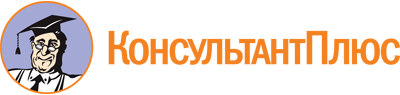 Закон Калужской области от 29.12.2009 N 621-ОЗ
(ред. от 19.02.2024)
"О понижении налоговой ставки налога на прибыль организаций, подлежащего зачислению в областной бюджет, для отдельных категорий налогоплательщиков и об установлении права на применение инвестиционного налогового вычета"
(принят постановлением Законодательного Собрания Калужской области от 24.12.2009 N 1512)Документ предоставлен КонсультантПлюс

www.consultant.ru

Дата сохранения: 31.05.2024
 29 декабря 2009 годаN 621-ОЗСписок изменяющих документов(в ред. Законов Калужской области от 29.12.2009 N 621-ОЗ,от 25.10.2012 N 333-ОЗ, от 28.03.2013 N 397-ОЗ, от 03.06.2013 N 427-ОЗ,от 29.05.2015 N 738-ОЗ, от 26.06.2015 N 743-ОЗ, от 31.03.2016 N 63-ОЗ,от 23.06.2017 N 228-ОЗ, от 21.09.2017 N 239-ОЗ, от 28.05.2018 N 333-ОЗ,от 29.11.2018 N 403-ОЗ, от 27.11.2019 N 521-ОЗ, от 31.12.2019 N 540-ОЗ,от 09.04.2020 N 581-ОЗ, от 23.04.2021 N 79-ОЗ, от 25.06.2021 N 116-ОЗ,от 05.03.2022 N 199-ОЗ, от 27.09.2022 N 263-ОЗ, от 29.03.2023 N 358-ОЗ,от 31.05.2023 N 375-ОЗ, от 28.11.2023 N 424-ОЗ, от 19.02.2024 N 465-ОЗ)Пониженные налоговые ставки по налогу на прибыль организаций, подлежащему зачислению в областной бюджет, подлежат применению налогоплательщиками до даты окончания срока их действия, но не позднее 01.01.2025.Суммарный объем фактически осуществленных капитальных вложений в течение первых трех лет реализации инвестиционного проекта (млн. рублей)Период применения пониженной налоговой ставки (количество последовательных налоговых периодов)От 100 до 500 включительно1Свыше 500 до 1000 включительно2Свыше 1000 до 2000 включительно3Свыше 20004Налоговая ставкаПериод применения пониженной налоговой ставки (количество последовательных налоговых периодов)13,5%414,6%115,7%116,8%1Налоговая льгота, предусмотренная п. 1.5, применяется организациями, заявившими налоговую льготу до 31.12.2018 включительно.